2016 YILIFAALİYET RAPORUİÇİNDEKİLER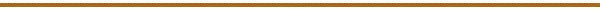 ÜST YÖNETİCİ SUNUŞU…………………………………………………...3I- GENEL BİLGİLER………………………………………………………4A- Misyon ve Vizyon…………………………………………………………4B- Yetki, Görev ve Sorumluluklar…………………………………................4C- İdareye İlişkin Bilgiler……………………………………………………..6      1-Fiziksel Yapı……………………………….………….………………..6      2- Örgüt Yapısı……………………………….……………….…………..7       3-Bilgi ve Teknolojik Kaynaklar…………….…………………………...8      4- İnsan Kaynakları………………………………………..………..…….9      5- Sunulan Hizmetler ……………………………………………………12      6-Yönetim ve İç Kontrol Sistemi ……………………………………….23II- AMAÇ ve HEDEFLER ………………………………………………..24A- İdarenin Amaç ve Hedefleri ……………………..………………………24III- FAALİYETLERE İLİŞKİN BİLGİ VE DEĞERLENDİRMELER 25A- Mali Bilgiler ……………………………………………………………..25      1- Bütçe Uygulama Sonuçları ………………………………………..... 25B- Performans Bilgileri ……………………………………………………..25      1-Eğitim Faaliyetleri …………………………………………………….25IV- KURUMSAL KABİLİYET ve KAPASİTENİNDEĞERLENDİRİLMESİ ………………………………………………....26                   A- Üstünlükler ………………………………………………………………26B- Zayıflıklar …………….………………………………………………….26C- Değerlendirme …………………………………………………………..27V- ÖNERİ VE TEDBİRLER …………………………………………….27A- Fırsatlar  ...………………………………………………………………27B- Tehditler  ………...………………………………………………………27EK1-Üst Yöneticinin İç Kontrol Güvence BeyanıBİLGİ İŞLEM DAİRE BAŞKANLIĞI 2016 YILI FAALİYET RAPORUÜST YÖNETİCİ SUNUŞU Başkanlığımızca düzenlenen bu raporda Bilgi İşlem Daire Başkanlığı'na ait personel durumu, görev, yetki ve sorumlulukları, fiziksel ve teknolojik donanımı ile 2016 yılı içerisinde gerçekleştiren faaliyetlere ilişkin bilgiler sunulmaktadır.Bilgi teknolojileri kullanımının had safaya ulaştığı günümüzde; Toplam Kalite Yönetimi prensipleri gereğince zamanın verimli kullanılması, minumum iş gücü kullanarak maksimum fayda sağlanması kurumun kalite standartlarının belirlenmesinde önemli bir ölçüt olarak yer tutmaktadır. Bu noktada bilgi teknolojilerinin kullanılması ve bu teknolojileri bilen ve kullanan personel sayısının dengeli bir şekilde artırılması son derece önem arz etmektedir.Başkanlığımız bu gaye ve hedef doğrultusunda genç bir üniversite olmasını da göz önünde bulundurarak son derece hızlı ve çözümü hedef edinen bir anlayışla üniversitemizin bilişim ve teknik alt yapısını gerek öğrenciler, gerek akademik personel, gerek idari personel, gerekse alt yapımızı kullanan diğer kişi ve kurumların en verimli biçimde kullanabileceği bir yapıya kavuşturmaya çalışmaktadır.                                                 						   Ali Osman MERCAN                                                                                                                           									         Daire Başkanı				I- GENEL BİLGİLERA.	Misyon ve VizyonÇankırı Karatekin Üniversitesi Bilgi İşlem Daire Başkanlığı Misyonu:Üniversitemizin akademik faaliyetleri ile idari iş ve işlemlerinin en sağlıklı şekilde yürütülebilmesi için gerekli teknolojik alt yapıyı sağlamak, paydaşların gereksinimleri doğrultusunda ihtiyaç duydukları teknik destek ve eğitimleri vermek, öğrencilerimiz ile hizmetlerimizden faydalanan diğer şahıs ve kurumların taleplerini hızlı ve verimli bir şekilde değerlendirmek, bilişim teknolojileri alanında araştırma ve geliştirme faaliyetleri içerisinde bulunmak, bu tür çalışmalar için gerekli desteği vermek, kurumun ihtiyaç duyduğu projeleri hazırlamak ve kullanıma sunmaktır. Çağımızdaki bilgi toplumu konjonktüründe e-devlet yapısının bir parçası olmaktır.Çankırı Karatekin Üniversitesi Bilgi İşlem Daire Başkanlığı Vizyonu:"Bilgimiz, birikimimiz sizlerle daha anlamlı..."Bilgi İşlem Daire Başkanlığı olarak vizyonumuz:Sorunun değil, çözümün bir parçası olan,Kurumsal barışı kendisine hedef edinip gerek çalışanlarının memnuniyetini gerekse hizmet verdiğimiz diğer şahıs ve kurumların memnuniyetini ön planda tutan,Bilimsel ve teknolojik gelişmeleri sürekli olarak yakından takip eden,Kendi bünyesinde veya diğer birimlerde çalışan personel için idari bir birim olmaktan ziyade bir akademi olmayı hedef edinen,Hizmetlerimizden yararlanan kişi ve kurumların güvenini kazanmış, kurumsal ve kararlı yapıya sahip bir birim olmaktır.B.	Yetki, Görev ve SorumluluklarBaşkanlığımız Genel Sekreterliğe bağlı sekiz daire başkanlığından biridir. B.l) Yazılım ve Web Tasarım  Grubu Tanımı:Üniversitenin ihtiyaç duyduğu ve yönetimin uygun gördüğü otomosyan yazılımlarını yazmak, satın alınması gereken yazılımlar konusunda çalışmaları yürütmek, Üniversiteninin  ihtiyaç duyduğu ve yönetimin uygun gördüğü  kurumsal web tasarım ve web tabanlı otomasyonları yazmak, kamu personeline ait kişisel web sayfalarının alt yapı desteğini vermek, web tasarım ve uygulamaları konusunda ARGE çalışmalarını  yürütmek.Diğer Görev Alanları:Üniversitemiz web sayfasının hazırlanması ve geliştirilmesi sürecini planlamak.Web tabanlı otomasyon sistemleri ile ilgili sorunları çözümlemek.Bilgi işlem web ve yazılım hizmetlerinin koordinasyonunu sağlamak. Yürütmekte olduğu yazılımlar ile ilgili sunucuların bakımı, onarımı,  güncellemeleri, güvenliği vb. yönetimlerini yürütmek.Yazılımların kullanımları ile ilgili teknik destek vermek.Otomasyon sistemleri ile ilgili sorunları çözümlemek.Gerektiği takdirde hazırlanan veya alınan yazılımlarla ilgili hizmet içi eğitim faaliyetleri düzenlemek.Yazılım konusunda ARGE çalışmaları düzenlemek.B.2) Ağ ve Sistem Yönetim Grubu Tanımı:Başkanlığımızın veya diğer fakülte ve birimlerin gerekli network alt yapısını projelendirmek ve hazırlamak, sunucularda oluşabilecek her türlü teknik sorunu hızlı bir şekilde çözüme kavuşturmak, üniversite internet hizmetinin sürekli aktif durumda kalmasını sağlamak. Diğer Görev Alanları:Üniversiteye ait WEB, FTP, DNS, e-mail, vb. sunucuların ve Aktif Network cihazlarının yönetimi.Sanallaştırma sisteminin yönetilmesi.Mail hesaplarının kontrol ve güvenliğini sağlamak.Yeni binalarının network altyapılarını projelendirmek.İnternet hizmetlerinde ortaya çıkan arızaların giderilmesi.Kablosuz internet erişimi alanlarının kurulması, buradaki cihazların kontrolü ve kablosuz internet erişimi servisinin sürekli aktif durumda bulunmasının sağlanması.Ip telefon sisteminin kurulumu ve yürütülmesi.Web&Ftp kullanıcıları kontrolü, takibi ve teknik destek.Güvenlik Kameraları ile ilgili gerekli network altyapısını kurmak ve teknik destek sağlamak.B.3) Teknik Servis ve Donanım Grubu Görev Tanımı:Kurumun ihtiyaç   duyduğu   donanım   malzemelerini   temin   etmek,    mevcut   bilgisayar donanımının her türlü bakım-onarım ve servis hizmetlerini yürütmek, genel olarak düzenlenecek etkinlik ve faaliyetlerde kullanılacak teknik donanımı hazırlamak ve kurulumunu yapmak. Diğer Görev Alanları:Kurumun bilgisayar alt yapısının oluşturulmasına danışmanlık etmek, gerekli donanım ve cihazların alımı. Birimlerde kullanılan bilgisayar ve diğer yan birimlerin garanti ve bakım sözleşmelerini takip etmek ve koordinasyonunu sağlamak.Satın alınacak cihazlarla ilgili teknik şartname düzenlenmesi.Antivirüs sisteminin takip ve yönetimi.Bilgisayar laboratuarlarındaki bilgisayarlara teknik destek hizmeti sağlanması.Kullanıcı bilgisayarlarına kurulacak lisanslı yazılımları tespit etmek ve kurmak ve yüklenmesi gereken varsa 3.parti yazılımları kontrol etmek ve sistemin geneline zarar vermesini engellemek.Bilişim Teknolojisi konusundaki gelişmeleri takip etmek.C. İdareye İlişkin Bilgiler	1- Fiziksel YapıHizmet Alanlarıİdari Personel Hizmet AlanlarıAmbar AlanlarıAmbar Sayısı: 1 Adet 	Ambar Alanı: 132 m2ÖrgütYapısı3- Bilgi ve Teknolojik Kaynaklar3.1-	Yazılımlarİşletim Sistemi Yazılımları ( Windows XP Pro,Windows 7 Pro, Windows 8.1 Pro, Windows 8 Pro,Windows 10)Server İşletim Sistemi ( Windows Server 2003 R2 Çoklu Lisans,Windows Server 2008 R2  Çoklu Lisans,Windows Data Center 2012)Veritabanı Yönetim Yazılımı ( MSSQL Server 2005 Standart Çoklu Lisans, MSSQL Server 2008 Standart Çoklu Lisans)ESET Endpoint  Antivirüs Yazılımı (Çoklu Lisans)Ofis 2007 Standart (Çoklu Lisans)Ofis 2010 Standart (Çoklu Lisans)Ofis 2013 Professional3.2-  BilgisayarlarMasaüstü bilgisayar Sayısı	: 1865 Adet (İdari Amaçlı) Masaüstü bilgisayar Sayısı	: 516 Adet (Eğitim Amaçlı) Taşınabilir bilgisayar Sayısı	: 80 Adet (İdari Amaçlı)Taşınabilir bilgisayar Sayısı	: 172 Adet (Eğitim Amaçlı)3.3- Diğer Bilgi ve Teknolojik Kaynaklar4- İnsan Kaynakları4.1- Akademik Personel4.2- Akademik Personelin Yaş İtibariyle Dağılımı4.3- İdari Personel İdari Personel (Kadroların Doluluk Oranına Göre)4.4- İdari Personelin Eğitim Durumu4.5- İdari Personelin Hizmet Süreleri4.6- İdari Personelin Yaş İtibariyle Dağılımı5- Sunulan Hizmetler5.1- İdari HizmetlerBaşkanlığımız Üniversitemiz birimleri için bilişim altyapısının planlanması ve oluşturulması, gerekli bilgisayar ve yan elemanlarının temininin koordine edilmesi ve mevcut ekipmanların çalışır durumda tutulması, yazılım ihtiyaçları için ise, satın alınması veya yazılımın yapılması hizmetlerini vermektedir. Üniversitemiz idari ve akademik işlerinde kullanılmak üzere uygulamalar ve web otomasyonları geliştirilmekte ve bu sayede Üniversitemizin e-devlet uygulamaların entegrasyonu sağlanmaya çalışılmaktadır.2016 Yılında Sunulan Hizmetler:Başkanlığımız 2016 yılı içerisinde yapımı tamamlanan merkezi kütüphane binasında hizmet vermeye başlamıştır.2015 yılı içerisinde kütüphane binası ağ altyapısı ve felaket kurtarma merkezi teknik donanımlarının temin edilmesinden dolayı birimlerimizden gelen malzeme talepleri yeterince karşılanamamıştır. 2016 yılı içerisinde Üniversitemiz akademik ve İdari birimlerinden güncel malzeme talepleri alınmış ve ödenek imkanları ölçüsünde gerekli düzenlemeler yapılarak bu malzemelerin temini yoluna gidilmiştir.2016 Yılı İçerisinde Temin Edilen Donanım Malzemeleri2016 Yılı İçerisinde Temin Edilen Donanım MalzemeleriÖğrenci Bilgi Sistemi(OBİS) YÖKSİS sisteminin yeni webservisleri ile entegrasyon sağlanmıştır. 2016 OSYS, Ek Yerleştirme, DGS, DGS ek yerleştirme, yatay geçiş, KHK'lar ile yerleşen  öğrencilerin edevlet ve öğrenci işlerinden kayıtları yapılmıştır. Kart sistemi ile OBİS sisteminin entegrasyonu sağlanarak öğrencilerin giriş çıkış yetkileri kontrol altına alınmıştır. Ders kaydı yapmayan, cezalı yada ayrılan öğrencinin kart ile girişleri dönem başlarında kontrol edilerek düzenlenmiştir. Başvuru sistemleri ile entegrasyon sağlanarak sistemin kontrolü sağlanmış, öğrencinin önkayıt-mülakatı-sonuc adımları ve öğrenci kayıtları yapılmıştır. Pedagojik formasyonda anlaşmalı üniversiteyle(kastamonu üniv.) alınan öğrenciler için öğrenci belgesi ve mezuniyet belgesi eklenmiştir. Ankara üniversitesi mezunları(2007 öncesi öğrenciler) için transkript bilgileri ve düzenlemeleri yapıldı. Sistem üzerinden iki nüsha diploma alınabilmesini sağlayan güncellemeler yapılmıştır.Özel yetenek, Erasmus eğitim alma ve erasmus ders verme başvuruları gerçekleştirilmiştir.Başvuru sisteminde yeni bir arayüze geçilerek Sosyal Bilimler Fakültesi ve Fen Bilimleri Enstitüsü ön kayıt ve mülakat sistemi entegre edilmiştir.Üniversite Bilgi Sistemi (UBİS) Üniversite Bilgi Sistemi öğrencilerimizin ders kaydı, transkript vb. işlemlerini takip edebileceği, akademik personelin not işlemlerinin takp edildiği bir sistemdir.Projenin tamamlanma durumu 95% olup birimlerimizden gelen talepler çerçevesinde gerekli güncelleme ve uyarlama çalışmaları devam etmektedir.Öğrenci işleri tarafından yapılan yönetmelik güncellemeleri sisteme aktarılmıştır.UBİS uygulamasının android modulü hazırlanarak hizmete açılmıştır.UBİS uygulamasının İOS modülü için çalışmalara başlandıKullanıcılarımıza daha hızlı ve kesintisiz cevap verebilmek amacıyla sunucu sayısı artırılmıştır.Ders kayıt ekranı daha sade ve kullanışlı bir tasarımla güncellenmiştir.Personel Bilgi Sistemi2016 yılı içerisinde Personel Daire Başkanlığı’nın talepleri doğrultusunda gerekli güncellemeler sisteme uyarlanmıştır.Personel Bilgi Sistemi’ne entegre olarak çalışacak İzin Takip Modülü 2015 yılında hazırlanmaya başlanmıştır. İlgili modülün 80% ‘lik kısmı tamamlanmış olmakla birlikte kullanıcı yetkilendirme işlemleri ile ilgili politikaların netleştirilmesi beklenmektedir.Personel Bilgi Sistemi’nin %90’ı tamamlanmıştır. Programın diğer sistemlere entegrasyonu (Ubis, Obis, İzin Takip vs.) ve ihtiyaçlar doğrultusunda gerekli güncellemeler yapılmaktadır.Ek Ders OtomasyonuÜniversitemiz öğretim elemanlarının ders yüküne göre ek ders ücretlerinin hesaplanmasını sağlayan bir otomasyondur.Proje 2016 yılında hizmete açılmış ve 95% oranında tamamlanmış güncelleme ve bakım işlemleri devam etmektedir.Web ServislerYÖK, ÖSYM, MERNİS vb. kurumların web servislerinin üniversitemizin diğer otomasyonlarında kullanılması için geliştirilen web servislerdir.2016 yılı içerisinde de KPS ve YÜK web servislerinde yapılan değişiklikler doğrultusunda gerekli güncellemeler yapılmıştır. Proje tamamlanma durumu %90 olup kullanımda ve yeni güncelleme ve bakım işlemleri dönemsel olarak devam etmektedir.Staj Takip OtomasyonuÖğrencilerin stajlarının takibi ve sigorta işlemlerinin yapıldığı otomasyondur.Proje tamamlanma durumu %100 olup kullanımda ve yeni güncelleme ve bakım işlemleri dönemsel olarak devam etmektedir. Randevu OtomasyonuÜniversitemizde bulunan doktorlardan tedavi olmak için öğrencilerin ve personelin randevu alabilmeleri için tasarlanmış sistemdir.Proje tamamlanma durumu %100 olup kullanıma açılmıştır.Erasmus Başvuru Takip programıÜniversitemiz öğrencilerinin erasmus başvurularının kabul edildiği sistemdir.Proje tamamlanma durumu %100 olup kullanımda ve yeni güncelleme ve bakım işlemleri dönemsel olarak devam etmektedir.Web Siteleri İle Yapılan İş ve İşlemlerhttp://haber.karatekin.edu.tr web sitesi yayına açılmıştır ve kullanıma sunulmuştur.Web sitelerinin yönetici paneline yönelik geliştirmeler yapılmıştır güvenlik önlemleri gözden geçirilip yeniden tasarlanmıştır.Web sitelerinin yönetici panellerine giriş işlemleri karatekin eposta hesabı üzerinden yetkilendirilerek gereksiz kullanıcı adı şifre kullanımlarının önüne geçilmiştir.En son işletim sistemine sahip bir server açılmış ve tüm web siteleri yeni sunucuya taşımıştır.Üniversitemiz ana sayfası güncellenmiştir.Üniversitemizle ilgili istatistik bilgilerin yayınlandığı http://istatistik.karatekin.edu.tr adresi şu an için sadece kurum içi yayına açılmıştır.Telefon rehberi sistemi yenilenmiştir.Bilgi edinme sistemi yenilenmiştir.Yemek Listesi ekleme modülü yenilenmiştir.Üniversitemiz ana sayfasının ingilizce içeriği yenilenmiş ve içeriği güncellenmiştir.Kütüphane web sitesindeki formlar yenilenmiştir.Başvuru sisteminin tasarımı yapılmıştır.Karatekin İçerik Servisi sistemimiz yazılmaktadır(Kis).Mobil ana sayfamızın tasarımı yenilenmiştir.6-Yönetim ve İç Kontrol Sistemiİç Kontrol sisteminin oluşturulmasına ilişkin; Görev, yetki ve sorumlulukların belirlenmeside Teşkilat şemasında da görüldüğü üzere her grup, faaliyetlerini yürütmekte olup  daire başkanına karşı sorumludurlar.Personel görev dağılımlarında her personel için aynı görevi yürütebilecek bir yedek personel de görevlendirilmiş ve böylece hizmetin devamlılığı sağlanmaya çalışılmıştır. I- AMAÇ ve HEDEFLERİdarenin Amaç ve HedefleriIII- FAALİYETLERE İLİŞKİN BİLGİ VE DEĞERLENDİRMELER Mali BilgilerBütçe Uygulama Sonuçları B- Performans Bilgileri1-Eğitim FaaliyetleriPersonel Eğitim FaaliyetleriIV- KURUMSAL KABİLİYET ve KAPASİTENİN DEĞERLENDİRİLMESİÜstünlüklerSürekli olarak büyüyen ve güçlenen Çankırı Karatekin  Üniversitesinin bir birimi olmak, Üniversite üst yönetiminin bilişim faaliyetlerine yapıcı bakışı,Fiber-optik altyapıya sahip olmamız, Birim çalışanlarının özverili yapıda olması. Sunduğumuz teknolojik hizmet kalitesinin yüksek olması.Bütçe sorunumuzun az olması.Üniversite personeli ile öğrencilerin kolay iletişim kurabilmeleri.   Üniversitenin katılımcı bir yönetim anlayışına sahip olmasıZayıflıklarDağınık, çok sayıda yerleşkelerimizin olması, Bilişim sektörü göz önüne alındığında personel ücretlerinin yetersizliği nedeniyle teknik ve kalifiye personel sayısının azlığı, Üniversitemizde bilişim personelinin azlığı ve bilgi yetersizliği, Değişim gerekçelerinin tabana iyi anlatılamaması, Personelin unvan - atanılan kadro - yaptığı görevler arasındaki uyumsuzluk, Personelin kendini geliştirmesi için ücretli eğitim programlarına katılma imkânının olmaması, 7/24 anlayışı ile kesintisiz hizmet verememe, Dokümantasyon ve raporlama alışkanlığının yeterince yerleşmemiş olması, Lisanslı yazılım kullanımındaki eksiklikler, "Açık Kaynak Kodlu" yazılımların yaygınlaştırılması konusunda yeterli gelişmenin sağlanamamış olması, ULAKNET ile aramızda bulunan Internet bağlantımızın aksaması olasılığına karsı alternatif bir bağlantımızın olmayışı. Tanıtım yetersizliğiC. Değerlendirme : Başkanlığımız 2016 yılında yapılan bilişim yatırımlarını ve insan gücünü olabildiğince verimli kullanarak istenen ve yararlı hizmetler üretmiş, her geçen gün artan bir ivmeyle gelişen üniversitemizin bilişim konularında güvenli ve öncü bir birimi olmuştur.V- ÖNERİ VE TEDBİRLER Üniversitemizdeki tüm uygulamaların sayısal ortamlarda çalışır hale getirildiği bir süreçte Bilgi İşlem Daire Başkanlığının stratejik olarak çok önemli rolü olduğu görülmektedir. Bilişim sistemlerinde oluşabilecek herhangi menfi durum kurumumuz için para, zaman ve en kötüsü de prestij kaybına sebep olabilecektir. 2015 yılı içinde yapılan harcamalar, verilen emek tüm bu olumsuzlukları yaşamamak için yapılmıştır. Sonuçta oldukça başarılı görünmektedir. Ancak sistemin aynı şekilde çalışması daha da artacak olan bilişim ihtiyaçları ve şimdiden öngörülmesi zor olan tehditler bilişim sistemlerine özellikle güvenlik ve insan gücü yatırımlarının artarak sürmesi gerekliliğini ortaya koymaktadır.A-FIRSATLARBilişim alanında sürekli gelişmeler olması ve bilişim cihazlarının hayatımızda daha fazla yer alması, bilişimin gelecek için öneminin artması, Daire Başkanlığımızın Üniversitemiz için önemini artırmaktadır. Bu nedenle yeni proje ve yatırımlarda yönetim tarafından desteklenmekte ve yeni projeler üretmek üzere çalışılmaktadır.Açık kaynak kodlu yazılımların artması ve kullanılabilirliği.Faaliyetlerimizin önem ve öncelik değerinin her kesimden özellikle de yönetimden kabul görmesinin, yatırım ve istihdama etkisi.B-TEHDİTLERBilişim alanında özel sektörde çalışan personel ile kamu personeli arasındaki maaş farkları, yetişmiş personeli özel sektöre yönlendirmekte.Personel politikalarının düzeltilememesi, yetkin eleman istihdam sorunu.Dünya çapında kaliteli hizmetin gereği olan 24 saat kesintisiz hizmetin sağlanamamış olması, Kamu kurumu olmamız ve ilgili yönetmeliklerin eksikliği, personel arasındaki çalışma adaletinin sağlanamayışı, yönetimin personel maaşlarına yaklaşımları gibi sebeplerden dolayı mesai saatleri dışında personel çalıştırma zorlukları.Yabancı ürünlere bağımlılık.Teknolojinin çok hızlı gelişmesi neticesinde personelin eğitimine gerekli kaynağın sağlanamaması.Gelenek haline gelmiş tutum ve davranışların gelişiminin  zaman alması, değişime gösterilen direnç ve değişim gereğinin personele yeterince anlatılamaması.Yerleşke sayımızın fazlalığı ve dağınık olması.Dairemizin verdiği hizmetin özellikleri nedeniyle üniversitenin tüm idari ve akademik personeli ve öğrenciler ile sürekli iletişim halindedir. Bilişim alanındaki en küçük hizmet aksaması hemen hissedilmektedir. Bu gibi sorunlar ile personel yetersizliği nedeniyle oluşan olumsuz imaj sorunları.Genelde üniversite personelinin özellikle idari personelin projelerin geliştirilmesi ve uygulaması aşamalarında, birlikte çalışılabilirdik bağlamında motivasyon ve öngörü eksikliği.Ek-1: Üst Yöneticinin İç Kontrol Güvence BeyanıİÇ KONTROL GÜVENCE BEYANIHarcama Yetkilisi olarak yetkim dahilinde;Bu raporda yer alan bilgilerin güvenilir, tam ve doğru olduğunu beyan ederim.Bu raporda açıklanan faaliyetler için bütçe ile tahsis edilmiş kaynakların,  planlanmış amaçlar doğrultusunda ve iyi mali yönetim ilkelerine uygun olarak kullanıldığını ve iç kontrol sisteminin işlemlerin yasallık ve düzenliliğine ilişkin yeterli güvenceyi sağladığını bildiririm. Bu güvence, üst yönetici olarak sahip olduğum bilgi ve değerlendirmeler, iç kontroller, iç denetçi raporları ile Sayıştay raporları gibi bilgim dahilindeki hususlara dayanmaktadır.Burada raporlanmayan, idarenin menfaatlerine zarar veren herhangi bir husus hakkında bilgim olmadığını beyan ederim. (Bilgi İşlem Daire Başkanlığı- …/01.2016)                                                                                                               Ali Osman MERCAN                                                                                                                      Bilgi İşlem Daire Başkanı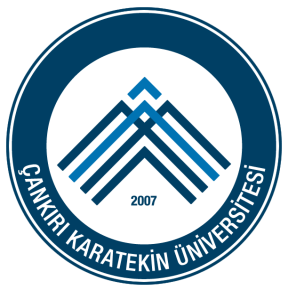 ÇANKIRI KARATEKİN ÜNİVERSİTESİBilgi İşlem Daire BaşkanlığıSayısı(Adet)Alanı(m2)Kullanan SayısıServis11015Çalışma Odası615712İdareci Odası2732Büro1261Toplam1035720Cinsiİdari Amaçlı (Adet)Eğitim Amaçlı (Adet)Araştırma Amaçlı (Adet)Projeksiyon1--Slayt makinesi--Tepegöz--Barkot Okuyucu---Barkod Yazıcı1Baskı makinesi---Fotokopi makinesi---Faks---Fotoğraf makinesi---Kameralar1--Televizyonlar1--Belge Tarayıcı1--Müzik Setleri---Çok Fonksiyonlu Yazıcı3--Yazıcı(Laser)7--Akademik PersonelAkademik PersonelAkademik PersonelAkademik PersonelAkademik PersonelAkademik PersonelKadroların Doluluk Oranına GöreKadroların Doluluk Oranına GöreKadroların Doluluk Oranına GöreKadroların İstihdam Şekline GöreKadroların İstihdam Şekline GöreDoluBoşToplamTam ZamanlıYarı ZamanlıProfesörDoçentYrd. DoçentÖğretim GörevlisiOkutmanÇeviriciEğitim- Öğretim PlanlamacısıAraştırma GörevlisiUzman333Akademik Personelin Yaş İtibariyle DağılımıAkademik Personelin Yaş İtibariyle DağılımıAkademik Personelin Yaş İtibariyle DağılımıAkademik Personelin Yaş İtibariyle DağılımıAkademik Personelin Yaş İtibariyle DağılımıAkademik Personelin Yaş İtibariyle DağılımıAkademik Personelin Yaş İtibariyle Dağılımı21-25 Yaş26-30 Yaş31-35 Yaş36-40 Yaş41-50 Yaş51- ÜzeriKişi Sayısı111Yüzde33,333,333,3DoluBoşToplamGenel İdari Hizmetler44Sağlık Hizmetleri SınıfıTeknik Hizmetleri Sınıfı10414Eğitim ve Öğretim Hizmetleri sınıfıAvukatlık Hizmetleri Sınıfı.Din Hizmetleri SınıfıYardımcı HizmetliToplam14418İdari Personelin Eğitim Durumuİdari Personelin Eğitim Durumuİdari Personelin Eğitim Durumuİdari Personelin Eğitim Durumuİdari Personelin Eğitim Durumuİdari Personelin Eğitim DurumuİlköğretimLiseÖn LisansLisansY.L. ve Dokt.Kişi Sayısı2  111Yüzde14,278,57,1İdari Personelin Hizmet Süresiİdari Personelin Hizmet Süresiİdari Personelin Hizmet Süresiİdari Personelin Hizmet Süresiİdari Personelin Hizmet Süresiİdari Personelin Hizmet Süresiİdari Personelin Hizmet Süresi1 – 3 Yıl4 – 6 Yıl7 – 10 Yıl11 – 15 Yıl16 – 20 Yıl21 - ÜzeriKişi Sayısı1471-1Yüzde7,128,5507,1-7,1İdari Personelin Yaş İtibariyle Dağılımıİdari Personelin Yaş İtibariyle Dağılımıİdari Personelin Yaş İtibariyle Dağılımıİdari Personelin Yaş İtibariyle Dağılımıİdari Personelin Yaş İtibariyle Dağılımıİdari Personelin Yaş İtibariyle Dağılımıİdari Personelin Yaş İtibariyle Dağılımı21-25 Yaş26-30 Yaş31-35 Yaş36-40 Yaş41-50 Yaş51- ÜzeriKişi Sayısı157301Yüzde5,8829,4141,4817,6505,88AMAÇ 1: EĞİTİM VE ÖĞRETİMİN NİTELİK VE ETKİNLİĞİNİ ARTIRMAKAMAÇ 1: EĞİTİM VE ÖĞRETİMİN NİTELİK VE ETKİNLİĞİNİ ARTIRMAKAMAÇ 1: EĞİTİM VE ÖĞRETİMİN NİTELİK VE ETKİNLİĞİNİ ARTIRMAKAMAÇ 1: EĞİTİM VE ÖĞRETİMİN NİTELİK VE ETKİNLİĞİNİ ARTIRMAKAMAÇ 1: EĞİTİM VE ÖĞRETİMİN NİTELİK VE ETKİNLİĞİNİ ARTIRMAKAMAÇ 1: EĞİTİM VE ÖĞRETİMİN NİTELİK VE ETKİNLİĞİNİ ARTIRMAKAMAÇ 1: EĞİTİM VE ÖĞRETİMİN NİTELİK VE ETKİNLİĞİNİ ARTIRMAKAMAÇ 1: EĞİTİM VE ÖĞRETİMİN NİTELİK VE ETKİNLİĞİNİ ARTIRMAKHEDEF 1: Eğitim Öğretimin Altyapısını GeliştirmekHEDEF 1: Eğitim Öğretimin Altyapısını GeliştirmekHEDEF 1: Eğitim Öğretimin Altyapısını GeliştirmekHEDEF 1: Eğitim Öğretimin Altyapısını GeliştirmekHEDEF 1: Eğitim Öğretimin Altyapısını GeliştirmekHEDEF 1: Eğitim Öğretimin Altyapısını GeliştirmekHEDEF 1: Eğitim Öğretimin Altyapısını GeliştirmekHEDEF 1: Eğitim Öğretimin Altyapısını GeliştirmekFAALİYET 4: Engellilerin de Tercih Edeceği Bir Üniversite OlmakFAALİYET 4: Engellilerin de Tercih Edeceği Bir Üniversite OlmakSTRATEJİLERSTRATEJİLERSTRATEJİLERPERFORMANS GÖSTERGELERİ2016 Yılı Sonu İtibariyle Son Durum2016 Yılı Sonu İtibariyle Son DurumFAALİYET 4: Engellilerin de Tercih Edeceği Bir Üniversite OlmakFAALİYET 4: Engellilerin de Tercih Edeceği Bir Üniversite Olmakİnternet ortamından engellilere yönelik eğitim-öğretim alt yapısının oluşturulması.İnternet ortamından engellilere yönelik eğitim-öğretim alt yapısının oluşturulması.İnternet ortamından engellilere yönelik eğitim-öğretim alt yapısının oluşturulması.2015 yılı sonu itibariyle gerçekleştirilmiş olması. Üniversitemiz idari ve akademik birim sayfalarının şablon tasarımları engellilere uygun çıktılar üretebilecek şekilde güncellenerek çalışma tamamlanmıştır. (Gerçekleştirme %100)Üniversitemiz idari ve akademik birim sayfalarının şablon tasarımları engellilere uygun çıktılar üretebilecek şekilde güncellenerek çalışma tamamlanmıştır. (Gerçekleştirme %100)FAALİYET 5: Ders Notlarını İnternet Ortamına AktarmakFAALİYET 5: Ders Notlarını İnternet Ortamına AktarmakSTRATEJİLERSTRATEJİLERSTRATEJİLERPERFORMANS GÖSTERGELERİ2016 Yılı Sonu İtibariyle Son Durum2016 Yılı Sonu İtibariyle Son DurumFAALİYET 5: Ders Notlarını İnternet Ortamına AktarmakFAALİYET 5: Ders Notlarını İnternet Ortamına AktarmakDers notlarının internet ortamına aktarılması için uygun formatın belirlenmesi ve teknik alt yapının oluşturulması.Ders notlarının internet ortamına aktarılması için uygun formatın belirlenmesi ve teknik alt yapının oluşturulması.Ders notlarının internet ortamına aktarılması için uygun formatın belirlenmesi ve teknik alt yapının oluşturulması.Bu faaliyetlerin 2015 yılı sonu itibariyle gerçekleştirilmiş olması.Akademik personelimizin özgeçmişini, dosyalarını, ders notlarını, yayınlarını vb. internet ortamında yayınlayabilmesi için http://akademik.karatekin.edu.tr sistemi hazırlanmış ve hizmete sunulmuştur. Akademik personelimiz ders notlarını bu sistem üzerinden kendisine tahsis edilen alanda sunabilmektedir. (Gerçekleştirme %100) Akademik personelimizin özgeçmişini, dosyalarını, ders notlarını, yayınlarını vb. internet ortamında yayınlayabilmesi için http://akademik.karatekin.edu.tr sistemi hazırlanmış ve hizmete sunulmuştur. Akademik personelimiz ders notlarını bu sistem üzerinden kendisine tahsis edilen alanda sunabilmektedir. (Gerçekleştirme %100) FAALİYET 6:Uzaktan Eğitim ve Sürekli Eğitimi BaşlatmakFAALİYET 6:Uzaktan Eğitim ve Sürekli Eğitimi BaşlatmakSTRATEJİLERSTRATEJİLERSTRATEJİLERPERFORMANS GÖSTERGELERİ2016 Yılı Sonu İtibariyle Son Durum2016 Yılı Sonu İtibariyle Son DurumFAALİYET 6:Uzaktan Eğitim ve Sürekli Eğitimi BaşlatmakFAALİYET 6:Uzaktan Eğitim ve Sürekli Eğitimi BaşlatmakUzaktan Eğitim ve Sürekli Eğitim için gerekli teknik ve akademik altyapının oluşturulmasıUzaktan Eğitim ve Sürekli Eğitim için gerekli teknik ve akademik altyapının oluşturulmasıUzaktan Eğitim ve Sürekli Eğitim için gerekli teknik ve akademik altyapının oluşturulması2015 yılı itibariyle en az iki proğramda uzaktan eğitim için gerekli teknik ve akademik altyapının hazır hale getirilmiş olması.5İ derslerinin uzaktan eğitim yolu ile verilebilmesini sağlamak amacıyla 2014 yılında kurulumu ve testleri tamamlanarak 2015 yılında hizmete sunulan Adobe Connect uzaktan eğitim sistemi onunla entegre çalışan Moodle LMS (Leraning Management System) sistemi  kullanılabilir durumdadır.(Gerçekleştirme 100%)5İ derslerinin uzaktan eğitim yolu ile verilebilmesini sağlamak amacıyla 2014 yılında kurulumu ve testleri tamamlanarak 2015 yılında hizmete sunulan Adobe Connect uzaktan eğitim sistemi onunla entegre çalışan Moodle LMS (Leraning Management System) sistemi  kullanılabilir durumdadır.(Gerçekleştirme 100%)HEDEF 2: Eğitim Öğretimin Niteliğini GeliştirmekHEDEF 2: Eğitim Öğretimin Niteliğini GeliştirmekHEDEF 2: Eğitim Öğretimin Niteliğini GeliştirmekHEDEF 2: Eğitim Öğretimin Niteliğini GeliştirmekHEDEF 2: Eğitim Öğretimin Niteliğini GeliştirmekHEDEF 2: Eğitim Öğretimin Niteliğini GeliştirmekHEDEF 2: Eğitim Öğretimin Niteliğini GeliştirmekHEDEF 2: Eğitim Öğretimin Niteliğini GeliştirmekSTRATEJİLERPERFORMANS GÖSTERGELERİ2016 Yılı Sonu İtibariyle Son Durum2016 Yılı Sonu İtibariyle Son DurumFAALİYET 1: Mevcut Önlisans-Lisans ve Lisansüstü Programlarını Güncel Tutmak ve İnternet Ortamına AktarmakFAALİYET 1: Mevcut Önlisans-Lisans ve Lisansüstü Programlarını Güncel Tutmak ve İnternet Ortamına AktarmakFAALİYET 1: Mevcut Önlisans-Lisans ve Lisansüstü Programlarını Güncel Tutmak ve İnternet Ortamına AktarmakFAALİYET 1: Mevcut Önlisans-Lisans ve Lisansüstü Programlarını Güncel Tutmak ve İnternet Ortamına AktarmakDers içeriklerinin, kaynaklarının, amaçlarının ve öğrenme çıktılarının her yıl gözden geçirilmesi,  gerekli güncelleştirmelerin yapılması ve internet ortamına aktarılması.2012-2015 Eğitim-Öğretim yılından itibaren her yıl ders içeriklerinin gözden geçirilerek internet ortamında yayımlanmış olması.(Mevcut durum % 0,Hedeflenen % 100)Ders içeriklerinin yayınlanması için gerekli altyapı ve otomasyon tamamlanmış olup http://bbs.karatekin.edu.tr  adresinden hizmete sunulmuştur. Akademik birimler tarafından ders içerikleri ilgili modül yardımıyla girilebilmektedir.(Gerçekleştirme 100%)Ders içeriklerinin yayınlanması için gerekli altyapı ve otomasyon tamamlanmış olup http://bbs.karatekin.edu.tr  adresinden hizmete sunulmuştur. Akademik birimler tarafından ders içerikleri ilgili modül yardımıyla girilebilmektedir.(Gerçekleştirme 100%)AMAÇ 3: KURUMSAL KAPASİTE VE İNSAN KAYNAKLARINI GELİŞTİRMEKAMAÇ 3: KURUMSAL KAPASİTE VE İNSAN KAYNAKLARINI GELİŞTİRMEKAMAÇ 3: KURUMSAL KAPASİTE VE İNSAN KAYNAKLARINI GELİŞTİRMEKAMAÇ 3: KURUMSAL KAPASİTE VE İNSAN KAYNAKLARINI GELİŞTİRMEKAMAÇ 3: KURUMSAL KAPASİTE VE İNSAN KAYNAKLARINI GELİŞTİRMEKAMAÇ 3: KURUMSAL KAPASİTE VE İNSAN KAYNAKLARINI GELİŞTİRMEKAMAÇ 3: KURUMSAL KAPASİTE VE İNSAN KAYNAKLARINI GELİŞTİRMEKHEDEF 1: Şeffaf, Adaletli, Katılımcı ve Evrensel Değerlerden Ödün Vermeyen Bir Yönetim Anlayışı YerleştirmekHEDEF 1: Şeffaf, Adaletli, Katılımcı ve Evrensel Değerlerden Ödün Vermeyen Bir Yönetim Anlayışı YerleştirmekHEDEF 1: Şeffaf, Adaletli, Katılımcı ve Evrensel Değerlerden Ödün Vermeyen Bir Yönetim Anlayışı YerleştirmekHEDEF 1: Şeffaf, Adaletli, Katılımcı ve Evrensel Değerlerden Ödün Vermeyen Bir Yönetim Anlayışı YerleştirmekHEDEF 1: Şeffaf, Adaletli, Katılımcı ve Evrensel Değerlerden Ödün Vermeyen Bir Yönetim Anlayışı YerleştirmekHEDEF 1: Şeffaf, Adaletli, Katılımcı ve Evrensel Değerlerden Ödün Vermeyen Bir Yönetim Anlayışı YerleştirmekHEDEF 1: Şeffaf, Adaletli, Katılımcı ve Evrensel Değerlerden Ödün Vermeyen Bir Yönetim Anlayışı YerleştirmekFAALİYET 1:Katılımcı Yönetim Anlayışının Benimsenerek Alınacak Kararlarda Birimlerin Akademik ve İdarî Personelinin Katılımını ArtırmakFAALİYET 1:Katılımcı Yönetim Anlayışının Benimsenerek Alınacak Kararlarda Birimlerin Akademik ve İdarî Personelinin Katılımını ArtırmakSTRATEJİLERSTRATEJİLERPERFORMANS GÖSTERGELERİ2016 Yılı Sonu İtibariyle Son Durum2016 Yılı Sonu İtibariyle Son DurumFAALİYET 1:Katılımcı Yönetim Anlayışının Benimsenerek Alınacak Kararlarda Birimlerin Akademik ve İdarî Personelinin Katılımını ArtırmakFAALİYET 1:Katılımcı Yönetim Anlayışının Benimsenerek Alınacak Kararlarda Birimlerin Akademik ve İdarî Personelinin Katılımını ArtırmakDilek, öneri ve şikayetlerin izlendiği bir sistemin kurulmasıDilek, öneri ve şikayetlerin izlendiği bir sistemin kurulması2015 yılı sonu itibariyle Üniversite Web sitesinde ve birimlerde dilek, öneri ve şikayet kutularının oluşturulmuş olması.Tüm birimlerimiz için dilek/öneri ve şikayetlerin birim bazında girilebileceği bir form hazırlanarak üniversitemiz ana sayfasına linki eklenmiştir. (Gerçekleştirme %100)Tüm birimlerimiz için dilek/öneri ve şikayetlerin birim bazında girilebileceği bir form hazırlanarak üniversitemiz ana sayfasına linki eklenmiştir. (Gerçekleştirme %100)HEDEF 3: Yazılım ve Donanım Altyapısını TamamlamakHEDEF 3: Yazılım ve Donanım Altyapısını TamamlamakHEDEF 3: Yazılım ve Donanım Altyapısını TamamlamakHEDEF 3: Yazılım ve Donanım Altyapısını TamamlamakHEDEF 3: Yazılım ve Donanım Altyapısını TamamlamakHEDEF 3: Yazılım ve Donanım Altyapısını TamamlamakHEDEF 3: Yazılım ve Donanım Altyapısını TamamlamakFAALİYET 1: Yazılım ve Otomasyon Sistemlerini GeliştirmekFAALİYET 1: Yazılım ve Otomasyon Sistemlerini GeliştirmekSTRATEJİLERSTRATEJİLERPERFORMANS GÖSTERGELERİ2016 Yılı Sonu İtibariyle Son Durum2016 Yılı Sonu İtibariyle Son DurumFAALİYET 1: Yazılım ve Otomasyon Sistemlerini GeliştirmekFAALİYET 1: Yazılım ve Otomasyon Sistemlerini GeliştirmekE-kampus çalışmaları kapsamında gerekli otomasyon yazılımlarının sağlanması. E-kampus çalışmaları kapsamında gerekli otomasyon yazılımlarının sağlanması. 2016 yılı sonuna kadar gerekli yazılımların sağlanmış olması.Güvenlik kamera sistemlerinin ihale ve kurulum süreci tamamlanmıştır. ULUYAZI kampüsü içerisinde IP kamera izleme sistemi kurulmuş ve kamera kayıtları merkezi bir sunucuda 24 saat saklanmaktadır. Kurulum, test süreci ve gerekli eğitimlerin verilmesini takiben sistemin kontrolü İdari ve Mali İşler Daire Başkanlığı’na devredilmiştir. Kamera sisteminde ortaya çıkan arızalarda Başkanlığımız tarafından gerekli teknik destek sağlanmaktadır. (Gerçekleştirme %100)Güvenlik kamera sistemlerinin ihale ve kurulum süreci tamamlanmıştır. ULUYAZI kampüsü içerisinde IP kamera izleme sistemi kurulmuş ve kamera kayıtları merkezi bir sunucuda 24 saat saklanmaktadır. Kurulum, test süreci ve gerekli eğitimlerin verilmesini takiben sistemin kontrolü İdari ve Mali İşler Daire Başkanlığı’na devredilmiştir. Kamera sisteminde ortaya çıkan arızalarda Başkanlığımız tarafından gerekli teknik destek sağlanmaktadır. (Gerçekleştirme %100)FAALİYET 1: Yazılım ve Otomasyon Sistemlerini GeliştirmekFAALİYET 1: Yazılım ve Otomasyon Sistemlerini Geliştirmekİhtiyaç duyulan idarî ve akademik amaçlı lisanslı yazılımların temin edilmesi.İhtiyaç duyulan idarî ve akademik amaçlı lisanslı yazılımların temin edilmesi.Her yıl talep edilen yazılımların en az % 50’sinin temin edilmiş olması.2015 yılında hazırlanan SMS otomasyonumuzu kullanan birim sayısında gözlenen artış nedeniyle hizmetin kesintiye uğramaması amacıyla 2016 yılında 500.000 adet satın alınmıştır.Uzaktan Eğitim Sistemi’nin aksamdan yürütülebilmesi için Uzaktan Eğitim Sistemi lisansının kapsamı genişletilerek 2016 yılı için yenilenmiştir.Güzel Sanatlar Fakültesi tarafından talep edilen laboratuvar yazılımları temin edilmiştir.BAP birimi tarafından kullanılan “BAP Otomasyon Sistemi” ne yeni modüller satın alınarak Başkanlığımız yazılım personeli ve ilgili firma personelinin koordineli çalışması neticesinde Başkanlığımız otomasyon sistemlerine gerekli entegrasyonlar sağlanmıştır.Elektronik Belge Yönetim Sistemi üzerinde gerekli güncelleme işlemlerini sağlamak amacıyla ilgili firma ile gerekli bakım sözleşmesi yenilenerek tespit edilen hatalar giderilmeye çalışılmıştır. Kurumumuzda yeni göreve başlayan kullanıcılar için Nitelikli Elektronik Sertifika başvuruları yapılarak Başkanlığımız bütçesinden ödemeleri yapılmıştır.Hukuk Müşavirliği birimimize talebi üzerine Mevzuat İçtihat Proğramı alınarak teslim edilmiştir.(Gerçekleştirme 40%) 2015 yılında hazırlanan SMS otomasyonumuzu kullanan birim sayısında gözlenen artış nedeniyle hizmetin kesintiye uğramaması amacıyla 2016 yılında 500.000 adet satın alınmıştır.Uzaktan Eğitim Sistemi’nin aksamdan yürütülebilmesi için Uzaktan Eğitim Sistemi lisansının kapsamı genişletilerek 2016 yılı için yenilenmiştir.Güzel Sanatlar Fakültesi tarafından talep edilen laboratuvar yazılımları temin edilmiştir.BAP birimi tarafından kullanılan “BAP Otomasyon Sistemi” ne yeni modüller satın alınarak Başkanlığımız yazılım personeli ve ilgili firma personelinin koordineli çalışması neticesinde Başkanlığımız otomasyon sistemlerine gerekli entegrasyonlar sağlanmıştır.Elektronik Belge Yönetim Sistemi üzerinde gerekli güncelleme işlemlerini sağlamak amacıyla ilgili firma ile gerekli bakım sözleşmesi yenilenerek tespit edilen hatalar giderilmeye çalışılmıştır. Kurumumuzda yeni göreve başlayan kullanıcılar için Nitelikli Elektronik Sertifika başvuruları yapılarak Başkanlığımız bütçesinden ödemeleri yapılmıştır.Hukuk Müşavirliği birimimize talebi üzerine Mevzuat İçtihat Proğramı alınarak teslim edilmiştir.(Gerçekleştirme 40%) FAALİYET 1: Yazılım ve Otomasyon Sistemlerini GeliştirmekFAALİYET 1: Yazılım ve Otomasyon Sistemlerini GeliştirmekEnstitülerin öğrenci işlerinin otomasyona geçirilmesi.Enstitülerin öğrenci işlerinin otomasyona geçirilmesi.2015 yılı başına kadar otomasyona geçilmiş olması. Enstitü Öğrenci işleri Otomasyonu planlandığı gibi 2015 yılında tamamlanmış ve kullanıma sunulmuştur. 2016 yılında da gerekli teknik destek ve geliştirme talepleri sisteme uyarlanmıştır.Gerçekleştirme (100%)Enstitü Öğrenci işleri Otomasyonu planlandığı gibi 2015 yılında tamamlanmış ve kullanıma sunulmuştur. 2016 yılında da gerekli teknik destek ve geliştirme talepleri sisteme uyarlanmıştır.Gerçekleştirme (100%)FAALİYET 2: Donanım ve Teknik Altyapıyı GeliştirmekFAALİYET 2: Donanım ve Teknik Altyapıyı GeliştirmekSTRATEJİLERSTRATEJİLERPERFORMANS GÖSTERGELERİ2016 Yılı Sonu İtibariyle Son Durum2016 Yılı Sonu İtibariyle Son DurumFAALİYET 2: Donanım ve Teknik Altyapıyı GeliştirmekFAALİYET 2: Donanım ve Teknik Altyapıyı GeliştirmekKampus alanında veri ve IP telefon altyapısının tamamlanması.Kampus alanında veri ve IP telefon altyapısının tamamlanması.2016 yılı sonuna kadar altyapının tamamlanmış olması. Cihaz alımları 2014 yılı içerisinde kurulumlar 2015 yılı başında tamamlanmıştır. Birimlerden gelen taleplere göre IP Telefonlar gerekli konfigürasyonları yapılarak birimlere teslim edilmektedir.IP telefon ihtiyacını karşılamak üzere yeni alımlar gerçekleştirilmektedir.IP Telefonlarla birlikte Fax altyapısı da IP Fax hizmeti olarak sunulmaktadır. Kampüs içerisinde açık alanlarda da kablosuz internet hizmeti verebilmek amacıyla dış ortam kablosuz erişim cihazlarının montajı tamamlanmıştır.Yeni kampüste yer alan oda ve dersliklerin yeni veri ucu talepleri yapılan teknik incelemenin ardından Başkanlığımız tarafından karşılanmaktadır. Bazı birimlerde birimin gerçekleştirdiği tadilat işleminden sonra yeni odalar oluşmuş ya da bazı odalar birleştirilmiştir. Buralarda da gerekli kablolama ihtiyacı birimimiz tarafından karşılanmıştır.(Gerçekleştirme %100)Cihaz alımları 2014 yılı içerisinde kurulumlar 2015 yılı başında tamamlanmıştır. Birimlerden gelen taleplere göre IP Telefonlar gerekli konfigürasyonları yapılarak birimlere teslim edilmektedir.IP telefon ihtiyacını karşılamak üzere yeni alımlar gerçekleştirilmektedir.IP Telefonlarla birlikte Fax altyapısı da IP Fax hizmeti olarak sunulmaktadır. Kampüs içerisinde açık alanlarda da kablosuz internet hizmeti verebilmek amacıyla dış ortam kablosuz erişim cihazlarının montajı tamamlanmıştır.Yeni kampüste yer alan oda ve dersliklerin yeni veri ucu talepleri yapılan teknik incelemenin ardından Başkanlığımız tarafından karşılanmaktadır. Bazı birimlerde birimin gerçekleştirdiği tadilat işleminden sonra yeni odalar oluşmuş ya da bazı odalar birleştirilmiştir. Buralarda da gerekli kablolama ihtiyacı birimimiz tarafından karşılanmıştır.(Gerçekleştirme %100)AMAÇ 3: KURUMSAL KAPASİTE VE İNSAN KAYNAKLARINI GELİŞTİRMEKAMAÇ 3: KURUMSAL KAPASİTE VE İNSAN KAYNAKLARINI GELİŞTİRMEKAMAÇ 3: KURUMSAL KAPASİTE VE İNSAN KAYNAKLARINI GELİŞTİRMEKAMAÇ 3: KURUMSAL KAPASİTE VE İNSAN KAYNAKLARINI GELİŞTİRMEKAMAÇ 3: KURUMSAL KAPASİTE VE İNSAN KAYNAKLARINI GELİŞTİRMEKAMAÇ 3: KURUMSAL KAPASİTE VE İNSAN KAYNAKLARINI GELİŞTİRMEKAMAÇ 3: KURUMSAL KAPASİTE VE İNSAN KAYNAKLARINI GELİŞTİRMEKHEDEF 4: Üniversitemiz Kampus Alanını OluşturmakHEDEF 4: Üniversitemiz Kampus Alanını OluşturmakHEDEF 4: Üniversitemiz Kampus Alanını OluşturmakHEDEF 4: Üniversitemiz Kampus Alanını OluşturmakHEDEF 4: Üniversitemiz Kampus Alanını OluşturmakHEDEF 4: Üniversitemiz Kampus Alanını OluşturmakHEDEF 4: Üniversitemiz Kampus Alanını OluşturmakFAALİYET 3:Mevcut Binaların Fiziki Alt Yapısını İyileştirmekFAALİYET 3:Mevcut Binaların Fiziki Alt Yapısını İyileştirmekFAALİYET 3:Mevcut Binaların Fiziki Alt Yapısını İyileştirmekSTRATEJİLERPERFORMANS GÖSTERGELERİ2016 Yılı Sonu İtibariyle Son Durum2016 Yılı Sonu İtibariyle Son DurumFAALİYET 3:Mevcut Binaların Fiziki Alt Yapısını İyileştirmekFAALİYET 3:Mevcut Binaların Fiziki Alt Yapısını İyileştirmekFAALİYET 3:Mevcut Binaların Fiziki Alt Yapısını İyileştirmekÜniversite Ballıca Kampüsünde bulunan kütüphane içinde internet alt yapısının oluşturulması. 2012 sonuna kadar tamamlanmış olması.Üniversitemiz Ballıca Kampüsünde yer alan kütüphane faaliyete geçmediğinden bu iş gerçekleştirilememiştir.Üniversitemiz Ballıca Kampüsünde yer alan kütüphane faaliyete geçmediğinden bu iş gerçekleştirilememiştir.AMAÇ 4: PAYDAŞLARLA İLİŞKİLERİN GELİŞTİRİLMESİAMAÇ 4: PAYDAŞLARLA İLİŞKİLERİN GELİŞTİRİLMESİAMAÇ 4: PAYDAŞLARLA İLİŞKİLERİN GELİŞTİRİLMESİAMAÇ 4: PAYDAŞLARLA İLİŞKİLERİN GELİŞTİRİLMESİAMAÇ 4: PAYDAŞLARLA İLİŞKİLERİN GELİŞTİRİLMESİAMAÇ 4: PAYDAŞLARLA İLİŞKİLERİN GELİŞTİRİLMESİAMAÇ 4: PAYDAŞLARLA İLİŞKİLERİN GELİŞTİRİLMESİHEDEF 1: Mezunlarla Sürekli İletişimi SağlamakHEDEF 1: Mezunlarla Sürekli İletişimi SağlamakHEDEF 1: Mezunlarla Sürekli İletişimi SağlamakHEDEF 1: Mezunlarla Sürekli İletişimi SağlamakHEDEF 1: Mezunlarla Sürekli İletişimi SağlamakHEDEF 1: Mezunlarla Sürekli İletişimi SağlamakHEDEF 1: Mezunlarla Sürekli İletişimi SağlamakFAALİYET 1: Mezunları Takip Sistemi OluşturmakFAALİYET 1: Mezunları Takip Sistemi OluşturmakFAALİYET 1: Mezunları Takip Sistemi OluşturmakSTRATEJİLERPERFORMANS GÖSTERGELERİPERFORMANS GÖSTERGELERİ2016 Yılı Sonu İtibariyle Son DurumFAALİYET 1: Mezunları Takip Sistemi OluşturmakFAALİYET 1: Mezunları Takip Sistemi OluşturmakFAALİYET 1: Mezunları Takip Sistemi OluşturmakMezunlarla iletişim için Web sayfası oluşturulması ve iletişimin devamlılığı için bilgilerin sürekli güncellenmesi.2015 yılı sonuna kadar ilgili faaliyetin gerçekleştirilmiş olması.2015 yılı sonuna kadar ilgili faaliyetin gerçekleştirilmiş olması.Çalışmalar 2015 yılında tamamlanmıştır. (Gerçekleştirme %100)HEDEF 3: Kamu Kurum ve Kuruluşları, İşletmeler, Sivil Toplum Kuruluşları, Yerel Yönetimler İle İşbirliği İçinde OlmakHEDEF 3: Kamu Kurum ve Kuruluşları, İşletmeler, Sivil Toplum Kuruluşları, Yerel Yönetimler İle İşbirliği İçinde OlmakHEDEF 3: Kamu Kurum ve Kuruluşları, İşletmeler, Sivil Toplum Kuruluşları, Yerel Yönetimler İle İşbirliği İçinde OlmakHEDEF 3: Kamu Kurum ve Kuruluşları, İşletmeler, Sivil Toplum Kuruluşları, Yerel Yönetimler İle İşbirliği İçinde OlmakHEDEF 3: Kamu Kurum ve Kuruluşları, İşletmeler, Sivil Toplum Kuruluşları, Yerel Yönetimler İle İşbirliği İçinde OlmakHEDEF 3: Kamu Kurum ve Kuruluşları, İşletmeler, Sivil Toplum Kuruluşları, Yerel Yönetimler İle İşbirliği İçinde OlmakHEDEF 3: Kamu Kurum ve Kuruluşları, İşletmeler, Sivil Toplum Kuruluşları, Yerel Yönetimler İle İşbirliği İçinde OlmakFAALİYET 1:Danışmanlık HizmetleriVermek FAALİYET 1:Danışmanlık HizmetleriVermek FAALİYET 1:Danışmanlık HizmetleriVermek STRATEJİLERPERFORMANS GÖSTERGELERİPERFORMANS GÖSTERGELERİ2016 Yılı Sonu İtibariyle Son DurumFAALİYET 1:Danışmanlık HizmetleriVermek FAALİYET 1:Danışmanlık HizmetleriVermek FAALİYET 1:Danışmanlık HizmetleriVermek Küçük ve orta ölçekli işletmelere proje yapımı, yazımı ve yürütme konusunda danışmanlık-rehberlik yapılması.Her yıl gelen taleplerin tamamının karşılanmış olması.Her yıl gelen taleplerin tamamının karşılanmış olması.Birimimize bu konuda herhangi bir talep olmamıştır.S.N.AdıBirimMiktarı1BİLGİSAYARAdet2042MONİTÖRAdet2083DİZÜSTÜ BİLGİSAYARAdet334YAZICIAdet525RENKLİ YAZICIAdet26TARAYICIAdet147ÇOK FONKSİYONLU YAZICIAdet98PROJEKSİYONAdet339PROJEKSİYON PERDESİ Adet210AKILLI TAHTAAdet811EKRAN KARTIAdet512RAMAdet17013USB BELLEKAdet12014HARİCİ HDDAdet3515HDDAdet6516SSDAdet3517ANAKARTAdet1018POWER SUPPLYAdet5019DVI DÖNÜŞTÜRÜCÜAdet10020YAZICI KABLOSUAdet10021USB UZATMA KABLOSUAdet5022USB ÇOKLAYICIAdet5023HDMI KABLOSUAdet1024VGA UZATMA KABLOSUAdet5025MİKROFONLU KULAKLIKAdet10026HOPARLÖRAdet327USB-COM KABLOAdet528LAPTOP KLAVYESİAdet229HARİCİ DVD RWAdet2030HARİCİ HDD YUVASIAdet531VGA ÇOKLAYICIAdet532TABLET KILIFIAdet233ETHERNET KARTIAdet534KABLOSUZ KLAVYE ve FAREAdet30Stratejik AmaçlarStratejik Hedefler      Stratejik Amaç-1  Tüm  Üniversitede otomasyonu gerçekleştirmek.Hedef-1    İletişim ağını geliştirip genişletmek ve çalışır durumda tutmak.      Stratejik Amaç-1  Tüm  Üniversitede otomasyonu gerçekleştirmek.Hedef-2    Üniversitede otomasyona geçmiş birimlerde gelişme, devamlılık ve yeni imkanların uygulanmasını sağlamak.      Stratejik Amaç-1  Tüm  Üniversitede otomasyonu gerçekleştirmek.Hedef-3    Bilgisayar kullanımını yaygınlaştırmak.      Stratejik Amaç-2  Teknik gelişmeleri takip etmek ve yeni gelişmelerin Üniversitede uygulanmasını sağlamak..Hedef-1    Sistem ve uygulama olanakları için Rektörlüğe danışmanlık yapmak, öneriler geliştirmek.      Stratejik Amaç-2  Teknik gelişmeleri takip etmek ve yeni gelişmelerin Üniversitede uygulanmasını sağlamak.Hedef-2    Üniversitenin gerçekleştirmesine karar verdiği özel bilgi işlem projelerini koordine etmek.       Stratejik Amaç-3    Yazılım ve Otomasyon Sistemlerini Geliştirmek.Hedef-1    E-kampus çalışmaları kapsamında gerekli otomasyon yazılımlarının sağlanması.       Stratejik Amaç-3    Yazılım ve Otomasyon Sistemlerini Geliştirmek.Hedef-2    İhtiyaç duyulan idarî ve akademik amaçlı lisanslı yazılımların temin edilmesi.       Stratejik Amaç-4   Donanım ve Teknik Altyapıyı Geliştirmek.Hedef-1    Kampus alanında veri ve IP telefon altyapısının tamamlanması.       Stratejik Amaç-4   Donanım ve Teknik Altyapıyı Geliştirmek.Hedef-2    Üniversitemiz, bilgisayar, yazılım vb. teknik imkanların iyileştirilmesi ve eksikliklerin tamamlanması.        Stratejik Amaç-5    Kurumsal kapasite ve insan kaynaklarını geliştirmek.Hedef-1    Kaliteli ve yeterli sayıda personel istihdamını sağlamak.       Stratejik Amaç-5    Kurumsal kapasite ve insan kaynaklarını geliştirmek.Hedef-2    Personelin mesleki gelişimlerinin ve motivasyonunun sağlanması.       Stratejik Amaç-5    Kurumsal kapasite ve insan kaynaklarını geliştirmek.Hedef-3    Akademik ve idari personelin bilgisayar konularında bilgilendirmek ve yetiştirmek için hizmet içi eğitim programları düzenlemek.            Stratejik Amaç-6   Paydaşlarla ilişkilerin geliştirilmesi, mezunlarla sürekli iletişimin sağlanması için Mezunlar Takip Sistemi oluşturmak.Hedef-1    Mezunlarla iletişim için Web sayfası oluşturulması ve iletişimin devamlılığı için bilgilerin sürekli güncellenmesi.2016KBÖ2016Eklenen2016Düşülen2016    Toplam Ödenek2016Gerçekleşme ToplamıGerçek- leşme OranıTLTLTLTLTL%BÜTÇE GİDERLERİ TOPLAMI2.585.000470.95030.9143.025.9372.919.14896,401 – Personel Giderleri703.000023.567680.333680.33310002 - Sosyal Güvenlik Kurumlarına              Devlet Primi Giderleri106.00007.34798.65498.65410003 – Mal ve Hizmet Alım Giderleri63.00024.950087.95065.3557405 – Cari Transferler------06 – Sermaye Giderleri1.713.000446.00002.159.0002.074.80696Programın Türü ve Adı                 (Hizmet İçi Eğitim /Kurs/ Diğer)Programın TarihiKatılan Kişi SayısıSistem Uzmanlığı Eğitimi28.11.2016 / 08.12.20163Kamu Açık Kaynak Konferansı17.10.2016 / 20.10.20162Ice Warp Sistem Yöneticisi Eğitimi26.04.2015 / 29.04.2015210. Ulaknet Çalıştayı24.04.2016 / 27.04.20163EBAYAS Sempozyumu19.04.20161Akademik Bilişim 2016 Konferansı31.01.2016 / 05.02.20169